1.Na crtežu označi dijelove lista.PLOJKA, PETELJKA, BAZA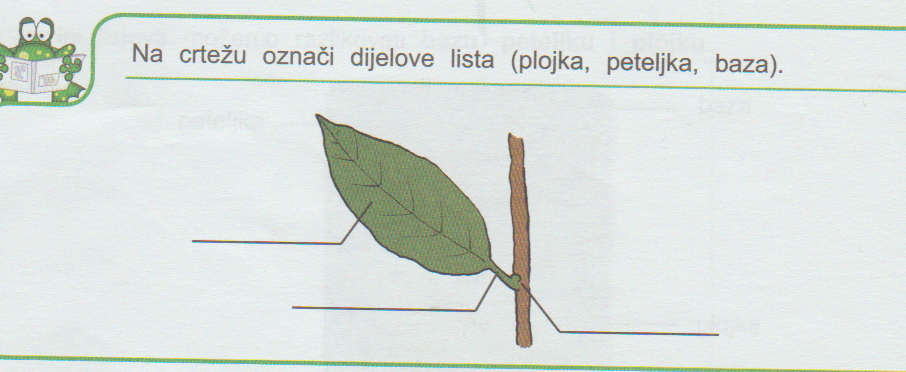 2.Gornja strana plojke naziva se ________________ lista i __________________________ je boje.3.Donja strana plojke naziva se ____________________ lista i _________________ je boje.4.Biljke u listovima same proizvode ______________________ uz pomoć Sunčeve energije.5.Za fotosintezu biljke upotrebljavaju __________________ i ugljikov dioksid.6.Fotosintezom biljke proizvode hranu i __________________.